Make a farmRoll the dice to find how many of each animal to put in your farm.Place the animals on the farm mat where you think they would live.Take a picture of your farm and upload it to Seesaw.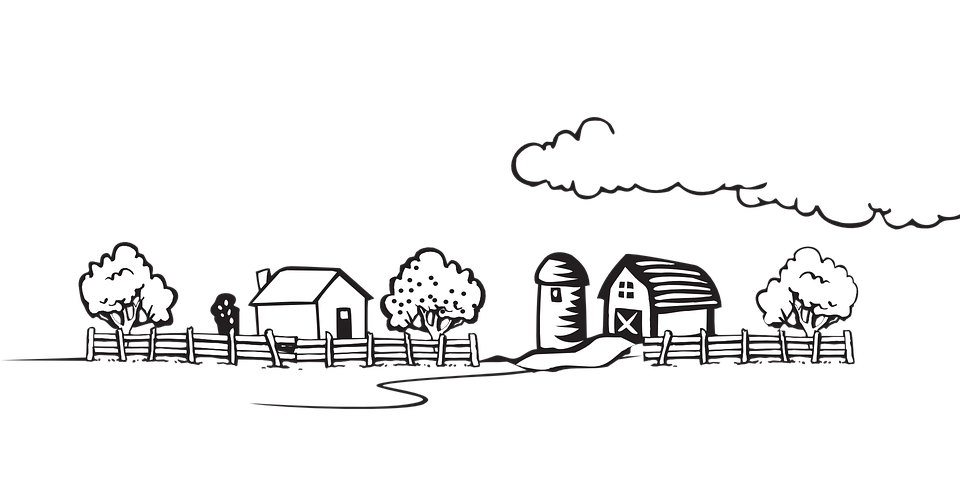 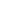 